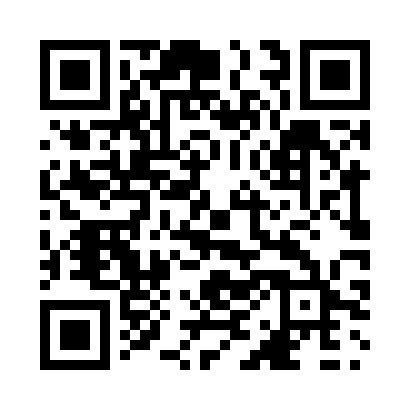 Prayer times for Bawlf, Alberta, CanadaMon 1 Jul 2024 - Wed 31 Jul 2024High Latitude Method: Angle Based RulePrayer Calculation Method: Islamic Society of North AmericaAsar Calculation Method: HanafiPrayer times provided by https://www.salahtimes.comDateDayFajrSunriseDhuhrAsrMaghribIsha1Mon3:225:101:347:139:5811:462Tue3:225:101:347:139:5811:463Wed3:235:111:347:139:5711:464Thu3:235:121:347:139:5711:455Fri3:245:131:357:139:5611:456Sat3:245:141:357:129:5511:457Sun3:255:151:357:129:5511:458Mon3:255:161:357:129:5411:449Tue3:265:171:357:119:5311:4410Wed3:275:181:357:119:5211:4411Thu3:275:191:367:119:5111:4312Fri3:285:201:367:109:5011:4313Sat3:295:221:367:109:4911:4214Sun3:295:231:367:099:4811:4215Mon3:305:241:367:099:4711:4116Tue3:315:251:367:089:4611:4117Wed3:315:271:367:079:4511:4018Thu3:325:281:367:079:4411:4019Fri3:335:291:367:069:4211:3920Sat3:335:311:367:059:4111:3921Sun3:345:321:367:059:4011:3822Mon3:355:341:367:049:3811:3723Tue3:365:351:367:039:3711:3624Wed3:365:371:367:029:3511:3625Thu3:375:381:367:019:3411:3526Fri3:385:401:367:009:3211:3427Sat3:395:411:367:009:3111:3328Sun3:395:431:366:599:2911:3329Mon3:405:441:366:589:2711:3230Tue3:415:461:366:579:2611:3131Wed3:425:481:366:569:2411:30